Oppgave 1) LESEARK til Skriving fra første dag – hvis skolen er forberedt (Myran & Håland, 2018)Oppgave 2) Les og si noe!Samarbeid med en kollega. Bytt på å lese og si noe. Les ett og ett avsnitt høyt. Den som ikke leser, skal lytte og si noe om det avsnittet som nettopp er lest. Det handler om …Jeg tenker/tror at …Jeg lurer på hvorfor … Det var interessant at … osv. De to som samarbeider kan enten oppsummere etter hvert avsnitt eller helt til slutt. Hva betyr det vi har lest for vår praksis? 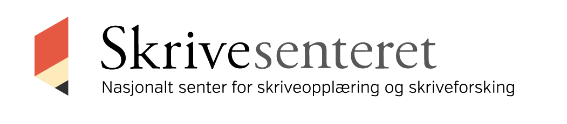 Noter ned stikkord du tenker er interessante. Diskuter disse punktene med en kollega.Noter ned stikkord du tenker er interessante. Diskuter disse punktene med en kollega.Noter ned stikkord du tenker er interessante. Diskuter disse punktene med en kollega.Noter ned stikkord du tenker er interessante. Diskuter disse punktene med en kollega.Noter ned stikkord du tenker er interessante. Diskuter disse punktene med en kollega.Hva står om ulike skrivere på første trinn?Hva står det om å bygge stillas rundt elevenes skriving?Hva står det om skriving på mikronivå?Hva står det om skriving på makronivå/ulike tilnærminger til skriving?Hva står det om «skolestart er skrivestart»?Hva betyr dette på vår skole/min undervisning?Hva betyr dette på vår skole/min undervisning?Hva betyr dette på vår skole/min undervisning?Hva betyr dette på vår skole/min undervisning?Hva betyr dette på vår skole/min undervisning?